CURRICULUM VITAE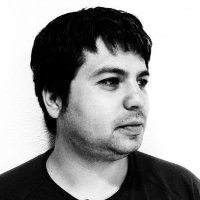 ANTECEDENTES PERSONALESNombre:		Luis Rodrigo Labra Alarcón.Cedula de Identidad: 	16.146.676-k.Fecha de Nacimiento:	27 de Septiembre de 1985.Teléfono:		Casa 25065031 –  Celular +569 73301320.Dirección:		Paseo Guanabara # 2393, Conchalí, Santiago.Nacionalidad:		Chilena.Psu:			Rendida.E-mail Personal:	luis.labra10@gmail.com
ANTECEDENTES ACADEMICOS2008 – 2016:	Educación Superior “Universidad Tecnológica De Chile – INACAP” Ingeniería en Informática, Actualmente a la espera de Tesis.2000 – 2003:	Educación Media “Liceo Miguel Luis Amunategui” Completa.Especialidades:	.- Web Developer, Desarrollador de Sitios Web..- Programación en Php, MySql, Ajax, JavaScript, Html(5), Jquery, css(3), Framework LARAVEL, Cake PHP, Angular, NodeJS, Json, Desarrollo Responsive, Vue, Ionic..- Experto en CMS WORDPRESS..- Herramientas de desarrollos:
	- Sublime Text.
	- Visual Studio Code.                                           .- Creación de aplicaciones en Facebook (Api Graph).	.- Photoshop e Illustrator nivel medio..- Ofimatica – Microsoft Office (Word – Excel – Power Point – Access).		.- Armado y desarmado de computadores (Hardware y Software).	.- Ingles técnico medio avanzado	.- Rápido manejo de internet y búsqueda de soluciones de script y   problemas en general.	.- Creación de portales, catálogo de productos, carro de compras, módulos de noticias, sesiones de usuarios, banner, multimedia, diseño web, crm, formularios, validaciones, administradores.	.- Conocimiento en aplicaciones como Wordpress, Joomla, SMF, MKPortal, etc. 	.- Integración con redes sociales Twitter, Facebook, etc.ANTECEDENTES LABORALES2007 ENE – 2007 MAR	: Practica profesional en empresa de tecnología en informática “POLICOMP” Cargo de soporte de mesa de ayuda y soporte SAP.2008 JUN – 2009 MAY	: Empresa de servicios generales “EFCO S.A.”, Cargo Administrador de redes y mantención de computadores, Programación en PHP y MySql de la página WEB y programas de contabilidad.2009 JUL – 2010 FEB	: Empresa de tecnología en Informática “COASIN”,  Cargo Soporte Técnico en terreno en Banco Del Desarrollo, Banco Scotiabank y Banco BBVA.2010 MAR - 2010 NOV	: Empresa de hosting, diseño web y servidores "DCH Comunicaciones" (www.dch.cl), Cargo programación en php, mysql, css, JQuery, Java Script, Html y todo lo relacionado con progamacion Web.2010 DIC - 2011 DIC	: Free Lance en empresas de diseño y programación web, siguiendo en "DCH Comunicaciones",  "Experta" (www.experta.cl), Caja de colores (www.cajadecolores.cl) y trabajos independientes, realizando todo lo relacionado con diseño y programación web.  2012 FEB – 2013 ABR    : Agencia de publicidad Flow Chile, Desempeñando el cargo de Programador y desarrollador Web, campañas publicitarias, aplicaciones en Facebook, manejo de FanPages Facebook, desarrollo de sitios web, actualizaciones de sitios y base de datos.2013 ABR – 2014 OCT    : Agencia de Grupo CP que posteriormente pasaría a llamarse Shackleton Chile, Desempeñando el cargo de Web Developer, cumpliendo funciones de Programación y desarrollo Web, campañas publicitarias, aplicaciones en Facebook, manejo de FanPages Facebook, desarrollo de sitios web, actualizaciones de sitios y base de datos, potenciamos el desarrollo en wordpress, JavaScript, Jquery, Bootstrap, Html5, Php, Mysql, Angular, Mobile, Responsive, Laravel.2014 OCT – 2015 ABR	: Free Lance, desarrollo de sitios web tales como: Fabio Gestion (www.fabiogestion.cl) , Werth(www.luislaBra.cl/werth), La Vitrina Propiedades (www.lavitrinapropiedades.cl), Asesorias Complementa (www.asesoriascomplementa.cl).2015 ABR – 2017 FEB : Agencia Blue Digital, Desempeñando el cargo de Web Developer, cumpliendo funciones de Programación y desarrollo Web, campañas publicitarias, aplicaciones en Facebook, manejo de FanPages Facebook, desarrollo de sitios web, actualizaciones de sitios y base de datos, potenciamos el desarrollo en wordpress, JavaScript, Jquery, Bootstrap, Html5, Php, Mysql, Angular, Mobile, Responsive, Laravel.2017 SEP – 2018 MAR	: Empresa de comunicación interactiva Ludique, Desempeñando el cargo de Web Developer Full Stack, desarrollando aplicaciones web con framework Laravel, codeigneiter, Angular.  2018 MAR – 2019 ABR	: Empresa TekPro, Desempeñando el cargo de Web Developer Full Stack, desarrollando aplicaciones web con framework Laravel, Magento.2019 ABR	: Freelance, realizando aplicaciones en IONIC, Angular, Vue, LAravel
Trabajos realizados.

Ultimos desarrollos de Sitios Web

http://www.preunic.cl / Desarrollada en agencia Flow Chile
http://www.lineatre.cl / Desarrollada en agencia Flow Chile
http://www.fabiogestion.cl / Desarrollada independiente
http://www.bcisegurosgeneralessa.cl/hogar-experto/ / Desarrollada en Blue Digital
http://restaurantdoncarlos.cl/ Desarrollado en Blue Digital
http://www.booksandbits.cl/ Desarrollado en Reach Latam
http://tecneg.cl/ / Desarrollado independiente
http://wallstreetenglish.cl / Desarrollado Independiente
http://wallstreetenglish.cl/english-test/ (Aplicación Test) / Desarrollado Independiente
http://wallstreetenglish.cl/referido/ / Desarrollado Independiente http://wallstreetenglish.cl/referido-staff/ / Desarrollado Independiente
http://komurosushi.cl/ / Desarrollado Independiente
http://muni-net.com/ Desarrollo Independiente
http://colegioantumawida.cl/ Desarrollo Independiente
http://muebleschile.cl/ Desarrollo Independiente
https://www.amphora.cl/ Desarrollado en Tekpro
https://www.casamarilla.cl/ Desarrollado en Tekpro
https://www.nicopoly.cl/ Desarrollado en Tekpro
https://www.byp.cl/ Desarrollado en Tekpro
https://www.babyinfanti.cl/ Desarrollado en Tekpro
https://www.tiendasmart.cl/ Desarrollado en Tekpro
https://www.tiendalego.cl/ Desarrollado en Tekpro
https://www.blustore.cl/ Desarrollado en Tekpro
https://www.lounge.cl/ Desarrollado en Tekpro
https://www.oviedo.cl/ Desarrollado en Tekpro
Referencia:Carlos Pérez: 9-0505032 - Gerente General Empresa "DCH Comunicaciones".
Daniel Moreno: 9-75383230 – Jefe Area Online Shackleton Chile.
Francisca Becerra: 9-90132344 – Jefa de Area On-Line “Experta”.
Christian Olivares: 9-4711768  – Jefe Area On-Line “Flow Chile”.
Ignacio Aguirre: 9-62292076 – Jefe Area On-Line “Ludique”.
Sebastian Muñoz: 9-52286500 – Jefe Area On-Line “Blue Digital”
Pretensión de Renta: 	$ 1.500.000.
Santiago, Marzo, 2020